Nadaljujmo prejšnjo uro začeto snov. Prepiši spodnje besedilo (vse kar ni pisano ležeče zeleno), in odgovori na vprašanja. Še prej si oglej in preberi snov v e-učbeniku str. 102 – 112 https://eucbeniki.sio.si/kemija9/1269/index.html in reši interaktivne vaje. Reakcija karboksilnih kislin z alkoholom – ESTRIEstri nastanejo pri reakciji karboksilne kisline z alkoholom, v prisotnosti koncentrirane žveplove kisline (H2SO4), ki deluje kot katalizator. Pri reakciji se odcepi voda. Reakcijo imenujemo estrenje.Splošen zapis: KARBOKSILNA KISLINA   +    ALKOHOL                            ESTER       +     VODA	                     R-COOH 	   +                 HO – R1                                           R-COO-R1     +       H2OPrimer:  etanojska kislina       +         etanol                                 etil etanoat              +      voda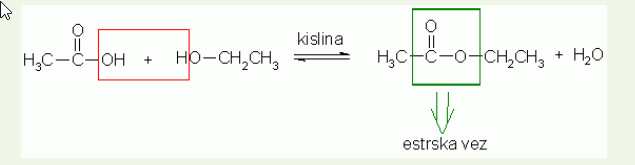 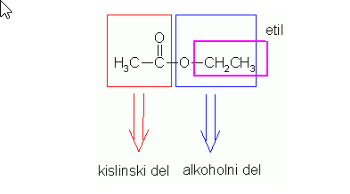 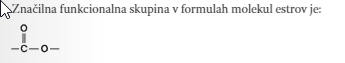 Značilna funkcionalna skupina v formulah molekul estra je   -COO-  aliPri poimenovanju estra najprej poiščemo alkoholni in kislinski del. Alkoholni del  estra poimenujemo kot radikal (koren dobi končnico – il), kislinski del pa dobi končnico – oat. V imenu je najprej zapisan alkoholni in nato kislinski del estra.Primer: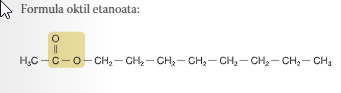 Poišči in v zvezek zapiši odgovore na vprašanja? Odgovore najdeš  v učbeniku ali  i-učbeniku. Reši tudi interaktivne vaje v i-učbeniku.Kje v naravi najdemo estre?Zakaj uporabljamo estre? Kaj so poliestri in kako nastanejo?Na sliki je model estra. 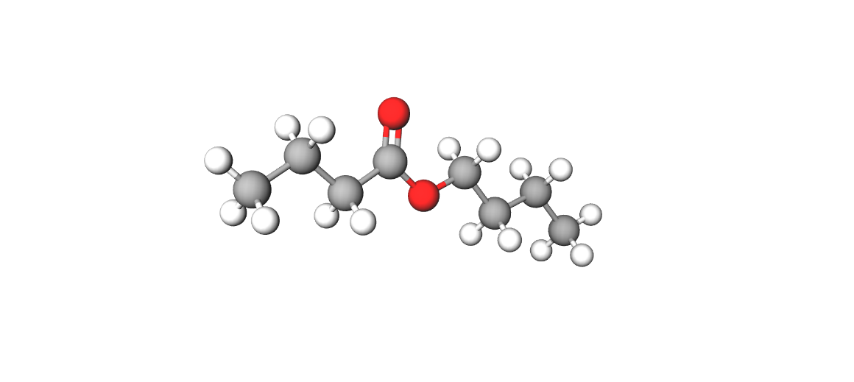 Zapiši racionalno formulo estra.V formuli označi kislinski in alkoholni del.Ester poimenuj.Zapiši racionalne formule estrov: propil metanoatmetil heksanoat.Zapiši reakcijo estrenja med propanojsko kislino in etanolom. Nastale produkte poimenuj.Če rabiš pomoč mi lahko pišeš na nalov marijaul70@gmail.comŽelim ti uspešno delo.